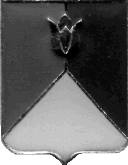 СОБРАНИЕ ДЕПУТАТОВ КУНАШАКСКОГО МУНИЦИПАЛЬНОГО РАЙОНАЧЕЛЯБИНСКОЙ ОБЛАСТИРЕШЕНИЕ   9 заседаниеот «03» октября 2023 г.  № 46В соответствии с Градостроительным кодексом Российской Федерации, руководствуясь Федеральным Законом от 06.10.2003г. № 131-ФЗ «Об общих принципах организации местного самоуправления в Российской Федерации», 
Собрание депутатов Кунашакского муниципального районаРЕШАЕТ:	             1. Внести изменения в Правила землепользования и застройки Урукульского сельского поселения Кунашакского муниципального района Челябинской области утвержденные решением Собрания депутатов Кунашакского муниципального района от 31.01.2023г.  №2 согласно приложению.               2. Настоящее решение вступает в силу со дня официального опубликования в средствах массовой информации.  3. Контроль за исполнением решения возложить на постоянную комиссию по строительству, ЖКХ, транспорту, связи и энергетике.ПредседательСобрания депутатов				                                           Н.В. ГусеваО внесении изменений в Правила  землепользования и застройки Урукульского  сельского поселения Кунашакского муниципального района Челябинской   области землепользования и застройки утвержденные решением Собрания депутатов Кунашакского муниципального района от 31.01.2023 г. №2 Правил   